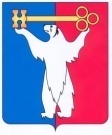 АДМИНИСТРАЦИЯ ГОРОДА НОРИЛЬСКАКРАСНОЯРСКОГО КРАЯПОСТАНОВЛЕНИЕ30.10.2020	г. Норильск 	    № 545О внесении изменений в постановлениеАдминистрации города Норильскаот 20.06.2014 № 360 В связи с изменением типа муниципального учреждения «Управление потребительского рынка и услуг Администрации города Норильска», ПОСТАНОВЛЯЮ:1.	Внести в Порядок согласования закупок товаров, работ, услуг, совершаемых муниципальными унитарными предприятиями муниципального образования город Норильск в рамках Федерального закона от 18.07.2011 
№ 223-ФЗ, утвержденный постановлением Администрации города Норильска 
от 20.06.2014 № 360 (далее – Порядок для МУП), следующие изменения:1.1.	Девятый абзац пункта 1.2 Порядка для МУП изложить в новой редакции:«УПРиУ – Муниципальное казенное учреждение «Управление потребительского рынка и услуг»;».2.	Внести в Порядок согласования закупок товаров, работ, услуг, совершаемых обществами с ограниченной ответственностью, единственным участником которых является Администрация города Норильска в рамках Федерального закона от 18.07.2011 № 223-ФЗ, утвержденный постановлением Администрации города Норильска от 20.06.2014 № 360 (далее – Порядок для ООО), следующие изменения:2.1.	Восьмой абзац пункта 1.2 Порядка для ООО изложить в новой редакции:«УПРиУ – Муниципальное казенное учреждение «Управление потребительского рынка и услуг».».3.	Управлению по персоналу Администрации города Норильска:3.1.	Обеспечить ознакомление заместителя Главы города Норильска 
по собственности и развитию предпринимательства с настоящим постановлением в порядке и сроки, предусмотренные Регламентом Администрации города Норильска.3.2.	Обеспечить ознакомление с настоящим постановлением руководителя муниципального казенного учреждения «Управление потребительского рынка 
и услуг», а также руководителей муниципальных унитарных предприятий муниципального образования город Норильск и обществ с ограниченной ответственностью, единственным участником которых является Администрация города Норильска, с настоящим постановлением под роспись не позднее семи рабочих дней со дня вступления в силу настоящего постановления, а в случаях временного отсутствия (нахождения в отпуске, служебной командировке, временной нетрудоспособности и др.) – в течение трех рабочих дней после выхода их на работу.3.3.	Приобщить копии листов ознакомления руководителей, указанных 
в подпункте 3.2 настоящего постановления, к материалам их личных дел.4.	Опубликовать настоящее постановление в газете «Заполярная правда» 
и разместить его на официальном сайте муниципального образования город Норильск.5.	Настоящее постановление вступает в силу с даты его опубликования 
и распространяет свое действие на правоотношения, возникшие с 03.10.2019.Исполняющий полномочия Главы города Норильска                                 				      Н.А. Тимофеев